ST. MARY’S PARISH CHURCH, BEAUFORTOUR LADY OF THE VALLEY CHURCH, BLACK VALLEYFR FERGAL RYAN – 087 2408540PARISH OFFICE HOURS Tuesday & Friday 9.30am to 12.30pm Tel 064 6644128 or email beaufort@dioceseofkerry.ie  Parish Office Address:       Dunloe Upper, Beaufort V93A0Y7For a copy of the newsletter please logon to Beaufort Community Council website http://www.beaufort-parish.com and see all Diocesan news on www.dioceseofkerry.ieMASSES AND INTENTIONS THIS WEEKWe remember in our prayers Teresa Murphy (née McSweeney) Coolmagort who passed away recently. We also pray for Eileen O Sullivan (née Doyle), Kilbrean and formerly of Carnahone and for Patrick Sheehan, Kilgobnet.  Eternal Rest Grant Unto Their Souls, O Lord. AmenPriest on Duty this weekend 6th/7th May – Fr Danny Broderick 087 9061255ANAM CARA KERRY, the organisation that supports bereaved parents, is holding it's monthly Parent Evening for bereaved parents on Tuesday 9th May at 7:15pm in the Meadowlands Hotel, Tralee. This event is free and open to all bereaved parents regardless of the age your child died, the circumstances of their death, or whether their death was recent or not. We also offer an online support group and you can get further information on this by contacting us in info@anamcara.ie DR MICHAEL LOFTUS RIP  Beaufort Pioneer Council wish to express our sincere sympathy to the family and friends of Dr Michael Loftus.  Dr Loftus was a great advocate for the Pioneer Association down through the years.  He very kindly submitted a much appreciated article which was published in our Golden Jubilee Booklet which can be seen at www.beaufortparish.comO CALLAGHANS COACH HOLIDAYS   Sunday July 23rd: Grandparents Day in Knock return day trip.  If you have any queries, we can be contacted at O’Callaghan Coach Holidays on 064 6631095.FIFTH SUNDAY OF EASTER 7TH MAY 2023CHURCH NOTICES WEDDING BELLS Congratulations and Best Wishes to Eilish O Connor and John Geary who got married last weekend.   We wish you long life, health and happiness.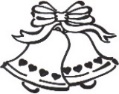 TROCAIRE  We would appreciate when returning your Trocaire money to convert same into notes first. Please return same in an Envelope marked Trocaire as soon as possible.DIOCESAN COLLECTION for Education of Clergy takes place next weekend 13th/14th May.VOLUNTEERS  are very welcome for various roles in our Parish.  At present we are looking for Collectors/Eucharistic Ministers.  If interested in volunteering in any capacity please contact Fr Fergal.PARISH PILGRIM ICON OF DIVINE MERCY  If you wish to have the Icon visit your home please put your name and phone number on the list at the back of the Church.  On return pass it onto the next name on the list.  This Icon brings many blessings to your home.🙏ROSARY AT SHANARA GROTTO, Kilgobnet @ 7pm Daily during the month of May.LEGION OF MARY The Statue of Our Lady of Fatima will be on Main Street, Killarney on Sat 13th May. Prayers including the Rosary will be recited at 3pm.  Everyone is most welcome to join us.Annual Diocese of Kerry Pilgrimage to Knock  The first Annual Diocese of Kerry Pilgrimage to Knock will take place on Saturday 26th August 2023.  While many families will travel by car it is hoped that many buses will travel and that each pastoral area will coordinate parishes locally. ACCORD COUNSELLING SERVICES ACCORD is recruiting qualified, experienced counsellors for the Certificate in Counselling (Marriage and Relationship) training programme commencing in September 2023.  Training will take place in Maynooth and the course is validated by the Pontifical University, Maynooth.  Accord CLG pays the fees for the course and provides placement. For further information se the diocese of Kerry or the Accord websites. Applications close on the 19th of May.St Michael’s Apostolate ,Prayer for Priests is a national Apostolate and it operates in all counties throughout Ireland.  The aim of St Michael’s Apostolate is that  every priest in the Diocese have three committed people pray daily for them. In other words each person ‘adopts a priest’ for daily prayer. (A prayer card and Registration Card is available at the back of the Church).  Ten people upwards will adopt a bishop.  The prayers are on a prayer card and are short including one decade of the rosary.  Please only sign up if you can commit to the daily prayer for your priest.  In these difficult times for our priests they are most grateful for all the support they can get from the laity.
ADORATION OF THE BLESSED SACRAMENT       Tuesdays 11am to 3.30pm COMMUNITY NOTICESProstate Cancer : “I never thought it could or would happen to me.” The last of the Spring Health Initiatives   programme will take place on Monday next, May 8th,7.30 pm at Dr Crokes’ Clubhouse. Everyone is welcome. Opportunity to talk confidentially to the presenter over teas/coffees.  Gentle Exercises for over 60s continue on Wednesday May 9th  11.00 am-12 noon. Everyone welcome. Free.RECOVERY HAVEN KERRY(Cancer Support House) Bereavement Support Group is meeting on Monday 8th May at 11.30am-1pm at St Brendan's Pastoral Centre, Tralee.  If you are interested in attending this group, please ring Reception at Recovery Haven on 066 7192122CHIME will be holding an outreach clinic on Thursday 11th of May 2023 from 2pm – 4pm at the Day Care Centre, Market Street, Killorglin. Our FREE service of support and advice, cleaning and basic maintenance of hearing aids, Technology equipment and information on entitlements.                     You need to make an appointment a head of time so please call Jerry Kelleher before 10th of May on 087-3747327. Our consultations are private and confidential.Sat 6th MayBeaufort7.30pmBridie Joy, Cooleanaig                    andJohn O Shea, Cooleanaig.Sun 7th MayBeaufort10am Deceased Members of The O Connor Family, Cullina Upper                       andConnie & Una Healy, CurrowTues 9th MayBeaufortNo Evening Mass.Thurs 11th MayValley7.30pmFor The Special Intentions for the People of The Black Valley.Fri 12th MayBeaufortNo Evening Mass.Sat 13th MayBeaufort7.30pmSun 14th MayBeaufort10amJames, John & Patrick O Sullivan, Ballaugh.Easter Envelopes are now due. Thank you for your continued support. Offerings may be dropped to the Parish Office during Office Hours or into one of the Boxes in the Church.KILLORGLIN PASTORAL AREA WEEKDAY ROTAKILLORGLIN PASTORAL AREA WEEKDAY ROTAKILLORGLIN PASTORAL AREA WEEKDAY ROTAMondayPriest who is on duty for Sunday as aboveTuesdayFr Kieran O’Sullivan    Glenbeigh(087) 2432155WednesdayFr Fergal Ryan            Beaufort(087) 2408540ThursdayFr Danny Broderick     Milltown(087) 9061255FridayFr Kevin Sullivan         Killorglin(087) 6277638